Příloha č. 1	Katalog služeb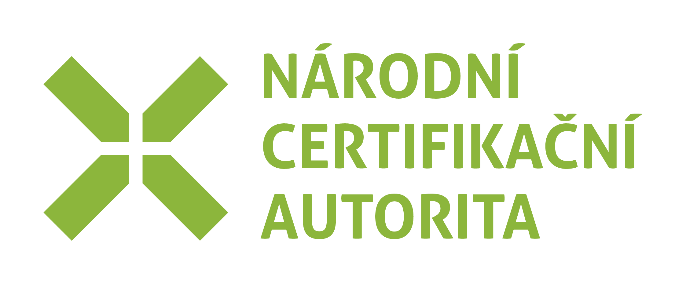 Správa státních služeb vytvářejících důvěruNa Vápence 915/14, 130 00 Praha 3Katalogové listyPříloha ke smlouvě o provozu Národní certifikační autorityObsahtab. 1 – Vývoj dokumentuSeznam zkratek a označeníSlužby NCANásledující katalogové listy zahrnují služby poskytované Poskytovatelem v rámci Core systému NCA.2.1 Zajištění dostupnosti Služby zajištění dostupnosti jsou definovány pro následující prostředí:vlastní provozní prostředí QCA (PROD) pro obě skupiny používaných algoritmů (RSA a ECC)provozní prostředí služby TSA&Seal (PROD) pro algoritmus RSAtestovací prostředí služby QCA, KCA PREPROD pro obě skupiny používaných algoritmů (RSA a ECC) a TSA&Seal (PREPROD – pouze RSA) a QVerify (PREPROD – pouze RSA)vlastní provozní prostředí KCA (PROD) pro obě skupiny používaných algoritmů (RSA a ECC)provozní prostředí služby QVerify pro obě skupiny algoritmů (RSA a ECC)Není-li dále uvedeno jinak, má se za to, že pod pojmem NCA, QCA a KCA se rozumí certifikační autority postavené na obou podporovaných rodinách kryptografických algoritmů, tedy jak RSA, tak i ECC. Případné odchylky jsou v textu uvedeny explicitně. Zavedení služby dostupnosti pro prostředí PROD je dáno požadavkem Objednatele, který stanovuje maximální možnou dobu nedostupnosti za určitou jednotku času, dostupnost ostatních prostředí je dána požadavkem jejich funkčnosti vzhledem k roli, kterou tato prostředí plní. Konkrétně proprovozní prostředí PROD QCA je dostupnost stanovena jako relativní dostupnost v průběhu kalendářního roku hodnotou 99,5 % při stanoveném provozu 24 hodin denně, 7 dní v týdnu. Maximální hodnota absolutní nedostupnosti v kalendářním roce (365 kalendářních, nepřestupný rok) pak činí 2628 minut, tj. 43,8 hodin. Služba přitom podléhá příslušným SLA podle priority a charakteru služby, která není dostupná, s tím, že služba získání CRL je zajišťována se speciální prioritou v režimu, Odezvou a Dobou obnovy uvedenými v katalogovém listu NCA03-02, služba získání odpovědi na dotaz prostřednictvím OCSP je zařazena do priority 1, viz. Tabulka v kapitole 7.1,služba přijetí žádosti o certifikát je zařazena do priority 2, viz. Tabulka v kapitole 7.1,a služba vyhledání certifikátů je zařazena do priority 3, viz. Tabulka v kapitole 7.1,provozní prostředí PROD TSA&Seal je dostupnost stanovena jako relativní dostupnost v průběhu kalendářního roku hodnotou 99,5 % při stanoveném provozu 24 hodin denně, 7 dní v týdnu. Maximální hodnota absolutní nedostupnosti v kalendářním roce (365 kalendářních dní, nepřestupný rok) pak činí2628 minut, tj. 43,8 hodin. Služba přitom podléhá příslušným SLA podle priority a charakteru služby, která není dostupná, s tím, že služba přijetí žádosti o vystavení elektronické pečetě je zařazena do priority 1, viz. Tabulka v kapitole 7.1, služba přijetí žádosti o vystavení elektronického časového razítka je zařazena do priority 1, viz. Tabulka v kapitole 7.1,provozní prostředí PROD QVerify je dostupnost stanovena jako relativní dostupnost v průběhu kalendářního roku hodnotou 99,5 % při stanoveném provozu 24 hodin denně, 7 dní v týdnu. Maximální hodnota absolutní nedostupnosti v kalendářním roce (52 týdnů, tj. 260 pracovních dní, nepřestupný rok) pak činí 2628 minut, tj. 43,8 hodin. Služba přitom podléhá příslušným SLA podle priority 1, viz Tabulka v kapitole 7.1, prostředí PREPROD QCA, KCA, TSA&Seal a QVerify je dostupnost stanovena jako relativní dostupnost v průběhu kalendářního roku hodnotou 80 % při stanoveném provozu 8 hodin denně, 5 dní v týdnu. Maximální hodnota nedostupnosti v kalendářním roce (52 týdnů, tj. 260 pracovních dní, nepřestupný rok) pak činí 416 hodin, tj. 52 pracovních dní. Služby testovacího prostředí PREPROD jsou zařazeny do priority 4.provozní prostředí PROD KCA je dostupnost stanovena jako relativní dostupnost v průběhu kalendářního roku hodnotou 99,5 % při stanoveném provozu 8 hodin denně, 5 dní v týdnu. Maximální hodnota absolutní nedostupnosti v kalendářním roce (52 týdnů, tj. 260 pracovních dní, nepřestupný rok) pak činí 624 minut, tj. 10,4 hodin. Služba přitom podléhá příslušným SLA podle priority a charakteru služby, která není dostupná, s tím, že služba získání CRL je zajišťována se speciální prioritou v režimu, Odezvou a Dobou obnovy uvedenými v katalogovém listu NCA03-02, služba získání odpovědi na dotaz prostřednictvím OCSP je zařazena do priority 1, viz. Tabulka v kapitole 7.1,služba přijetí žádosti o certifikát je zařazena do priority 2, viz. Tabulka v kapitole 7.1,a služba vyhledání certifikátů je zařazena do priority 3, viz. Tabulka v kapitole 7.1,Poznámka:	Dostupnost prostředí PREPROD služby TSA&Seal, resp. QVerify je zajištěna z důvodu poskytnutí tohoto prostředí pro testování přístupu a aplikací klientů (uživatelů služby) před jejich napojením na prostředí PROD, resp. při aktualizaci prostředí napojované aplikace apod.Vzorec pro výpočet nedostupnosti je stanoven takto:Označíme-li jakoCP = 	celková doba provozu v minutách odpovídající danému režimu provozu, tedy pro období od 8:00 do 16:00 v rámci jednoho pracovního dne tato hodnota činí 8 x 60 = 480 minut,N = 	celková doba nedostupnosti v minutách některé ze služeb v době odpovídající danému režimu provozu (tedy od 8:00 do 16:00 v pracovní dny v případě služby v režimu 8 x 5) – období, ve kterém byla prováděna riziková činnost, se do doby nedostupnosti nezapočítává.Pak relativní dostupnost RD spočteme jakoRD = (CP-N) /CPx100%kde výpočet provádíme na dvě desetinná místa se zaokrouhlením dolů.Ověření dostupnosti služby OCSP se realizuje formou dotazu na status vybraného certifikátu – testovací prostředek PROBE_OCSP zajistí Objednatel.Testování bude probíhat v pravidelných intervalech 1x za 5 minut pro prostředí PROD, resp. 1 x za 10 minut pro prostředí PREPROD, pokud nebude dohodnuto jinak. Testovací scénář se předpokládá následující:Ověření dostupnosti služby CRL se realizuje formou načtení CRL ze všech tří URL, kde je publikován  – testovací prostředek PROBE_CRL zajistí Objednatel.Testování bude probíhat v pravidelných intervalech 1x za 5 minut pro prostředí PROD, resp. 1 x za 10 minut pro prostředí PREPROD, pokud nebude dohodnuto jinak. Testovací scénář se předpokládá následující:Ověření dostupnosti služby TSA&Seal se realizuje formou získání elektronické pečeti a časového razítka k definovanému testovacímu dokumentu – odpovídající testovací prostředek PROBE_TSA&Seal zajistí Objednatel, a to pro obě prostředí (PROD i PREPROD). Testování bude probíhat v pravidelných intervalech 1x za 5 minut pro prostředí PROD, resp. 1 x za 10 minut pro prostředí PREPROD, pokud nebude dohodnuto jinak. Testovací scénář se předpokládá následující:Ověření dostupnosti služby QVerify se realizuje formou získání odpovědi k definovanému testovacímu dokumentu – odpovídající testovací prostředek PROBE_QVerify zajistí Objednatel, a to pro obě prostředí (PROD i PREPROD). Testování bude probíhat v pravidelných intervalech 1x za 5 minut pro prostředí PROD, resp. 1 x za 10 minut pro prostředí PREPROD, pokud nebude dohodnuto jinak. Testovací scénář se předpokládá následující:Pokud test skončil s výsledkem „Je zaznamenána nedostupnost služby CRL“, resp. „Je zaznamenána nedostupnost služby OCSP“ nebo „Je zaznamenána nedostupnost služby TSA&Seal“ nebo „Je zaznamenána nedostupnost služby QVerify“,, odešle se prostřednictvím ServiceDesk oznámení o nedostupnosti Dodavateli, současně testovací nástroj uloží do logu časový údaj o zjištění nedostupnosti.Pokud z některé URL není vrácena odpověď nebo je vrácena odpověď, jejíž struktura neodpovídá požadavkům na strukturu CRL, nebo není vlastní URL dostupná, odešle se prostřednictvím ServiceDesk vyrozumění o nefunkčnosti daného distribučního bodu.Nadále je pak dostupnost, resp. nedostupnost testována podle výše uvedeného postupu s tím, že pokud   je detekována dostupnost, odešle se hlášení pomocí ServiceDesk a do logu je uložena odpovídající zpráva o obnovení dostupnosti s časovým údajem, pokud je nadále detekována nedostupnost, tato skutečnost je rovněž zaznamenána, avšak hlášení se neodesílá.2.2 Pravidelná údržba2.3 Řešení incidentů 2.4 Servis HW 2.5 Aktualizace základního SW 2.6 Držení záložních HSM 2.7 Servis kryptografických prvků Služby servisu kryptografických prvků jsou definovány pro všechna prostředí, tedy provlastní provozní prostředí QCA (PROD)vlastní provozní prostředí TSA&Seal (PROD)vlastní provozní prostředí KCA (PROD)testovací prostředí služeb QCA (PREPROD) testovací prostředí služeb TSA&Seal (PREPROD) testovací prostředí služeb KCA (PREPROD)a spočívají vgenerování privátních klíčů HSM v prostředí QCA a KCAobnově certifikátů RootCA, SubCA1, SubCA2generování privátních klíčů a instalaci certifikátů pro pečetění v prostředí TSA&Sealgenerování privátních klíčů a instalaci certifikátů časových razítek v prostředí TSA&Seal.Jedná se o služby poskytované na základě blížící se exspirace stávajících certifikátů a klíčů (generování následných certifikátů a klíčů) - poskytovatel je povinen upozornit Objednatele na blížící se exspiraci klíče či certifikátu nejpozději 15 kalendářních dní předem a dohodnout potřebnou součinnost,na základě objednávky Objednatele (v případě generování nových klíčů a certifikátů). Služby pro klientské instanceNásledující katalogové listy zahrnují služby poskytované v rámci podpory provozu instancí TSA_izol a RA u jednoho klienta Objednatele (společně dále „klientská instance“). TSA_izol je řešení služeb vystavování časových razítek a vzdáleného pečetění dokumentů realizované v prostředí izolovaných sítí klientů Objednatele, bez možnosti online připojení a monitoringu Poskytovatelem. V některých případech není možné vadný HW odvážet a může se jen vyměňovat za nový.V případě registrační autority (RA) vzhledem ke skutečnosti, že HW a základní SW je majetkem klienta Objednatele, je předmětem podpory provozu pouze podpora SW umožňujícího využívání služeb NCA (SW pro správu žádostí o certifikát – NCARA). Instancí RA se proto týkají pouze odpovídající katalogové listy.3.1 Zajištění obnovy3.2 Pravidelná údržba3.3 Řešení incidentů 3.4 Servis HW 3.5 Aktualizace základního SW 3.6 Servis kryptografických prvků Služby společné pro QCA, KCA, TSA&Seal, QVerify a klientské instanceNásledující katalogové listy zahrnují služby poskytované v pro obě komponenty Systému (NCA a klientské instance) společně.4.1 Údržba dokumentace4.2 Maintenance HW a SW4.3 Konzultační a další službyZahrnuje konzultační a podobné služby, případně služby neodkladné povahy (na základě zvláštní objednávky) poskytované na základě vyžádání Objednatelem.4.4 Vývoj4.5 HelpDesk a L2/L3 podporaVyhodnocování kvality poskytovaných služeb6.1 Měření SlužebObjednatel bude provádět dostupnými prostředky kontrolu provádění Služeb. Pokud Objednatel identifikuje, že dotčená činnost nebyla vykonána zcela nebo vykonána jen částečně, zaznamená tuto skutečnost do Service Desku Objednatele prostřednictvím přidělení incidentu Poskytovateli. Stejným způsobem Objednatel provádí záznam jakéhokoli provozního incidentu nebo regestu. 6.2 Doba vzniku žádosti, doba vyřešení žádosti, doba trvání žádostiZa dobu vzniku žádosti se považuje datum a čas jejího vytvoření v Service Desku Objednatele. V případě, že Service Desk Objednatele je nefunkční, za dobu vzniku se považuje datum a čas odeslání e-mailové zprávy, kterou Objednatel nahlásil žádost na kontaktní e-mailovou adresu Poskytovatele. Doba řešení žádosti počíná jejím prokazatelným doručením Poskytovateli.Za dobu vyřešení žádosti se považuje datum a čas v Service Desku Objednatele, kdy byl status žádosti změněn na „vyřešeno“.Za dobu trvání žádosti se považuje doba od vzniku žádosti do doby jejího vyřešení.  V případě reklamace vyřešení žádosti se do doby trvání žádosti připočítává i doba od vrácení žádosti do statusu „v řešení“ do doby jejího opětovného vyřešení.6.3 Čas dostavení se na místoZa čas dostavení se na místo se považuje čas mezi datem a časem předání žádosti v Service Desku Objednatele na Poskytovatele (v případě, že Service Desk Objednatele je nefunkční, datem a časem odeslání e-mailové zprávy, kterou Objednatel nahlásil žádost na kontaktní e-mailovou adresu Poskytovatele) a datem a časem dostavení se technika Poskytovatele na adresu klienta Objednatele, kde uvedenou v žádosti.Stanovení priorit incidentů a požadavků a jejich SLAStandardní režim dostupnosti je 24 x 7, pro provozní prostředí QCA, TSA&Seal a QVerify, pro ostatní provozní prostředí (KCA a klientské instance), stejně jako pro všechna PREPROD prostředí je režim dostupnosti stanoven na 8 x 5. Pro jednotlivé parametry SLA platí následující upřesňující ustanovení:dobou dostupnosti v režimu 24 x 7 se mají na mysli kalendářní dny od 0:00 do 23:59 hodindobou dostupnosti v režimu 8 x 5 se mají na mysli státem uznané pracovní dny od 8 do 16 hodinpokud jakákoliv níže stanovená lhůta končí po uplynutí doby dostupnosti, přerušuje se plynutí dané lhůty do začátku následující doby dostupnosti, doba mezi koncem jedné doby dostupnosti a začátkem následující doby dostupnosti se do trvání lhůty nezapočítáváPro katalogový list NCA03-02 Řešení incidentu spojeného s nevydáním CRL v prostředí PROD platí doby odezvy a obnovení služby uvedené v katalogovém listu. 7.1 Pro provozní prostředí QCA, KCA a TSA&Seal7.2 Pro provozní prostředí klientské instanceSleva z cenyPoskytovatel není v prodlení s plněním povinnosti, na jejíž porušení se sleva z ceny vztahuje, a to po dobu, pro kterou prokáže, že za porušení povinnosti Poskytovatel neodpovídá (např. prokázána příčina ležící mimo Systém).Nárok na slevu z ceny Služeb se nedotýká závazku Poskytovatele splnit povinnost, se kterou je v prodlení (pokud je to vzhledem k povaze předmětné Služby objektivně možné).Použitá metoda výpočtu výše slevy z ceny Služeb za nedodržení povinností Poskytovatele je definována na každém katalogovém listu pro konkrétní Službu.Při výpočtu slevy z ceny na základě prodlení při poskytnutí služby spojené s opravou HW, resp. s aplikací záplaty, kterou výrobce standardního SW opravuje problém ve svém SW, se do doby prodlení nezapočítává doba, po kterou výrobce HW opravuje daný díl, nebo výrobce SW připravuje záplatu.Pro účely výpočtu výše slevy z ceny se použijí následující metody:8.1 Při vyhodnocování limitu roční dostupnosti služeb a nedodržení zákonem stanovené lhůty pro aktualizaci CRLV případě, že nedostupnost služeb Systému překročí některý z limitů roční nedostupnosti definovaný pro QCA, KCA, QVerify resp. TSA&Seal v katalogových listech NCA01-01, NCA01-02, NCA01-03, NCA01-04 a pro klientské instance v TSA01, nebo na některé URL byl vypublikován CRL, jehož platnost již skončila (Poskytovatel nestihl obnovit službu CRL podle katalogového listu NCA03-02 v době nutné pro dodržení zákonem stanovené lhůty pro aktualizaci CRL), má Objednatel nárok na slevu z ceny Služeb ve výši 20.000, - Kč bez DPH (slovy: dvacet tisíc korun českých) za každou hodinu nedostupnosti nad limit roční nedostupnosti prostředí PROD a PREPROD (NCA01-01, NCA01-02, NCA01-03 a NCA01-04), v případě TSA01 za každou hodinu nad stanovenou dobu, dokdy musí být služba TSA_izol zprovozněna (viz čl.7.2) a v případě NCA03-02 za každou hodinu nedodržení zákonem stanovené lhůty pro aktualizaci CRL. 8.2 Vyhodnocování doby obnovení služby podle SLAV případě, že Poskytovatel nedodrží požadovanou dobu pro obnovení služby podle bodu 7.1 nebo7.2, má Objednatel nárok na slevu z ceny Služeb podle následující tabulky:V případě, že Poskytovatel nedodrží požadovanou dobu pro obnovení služby více než třikrát za měsíc, je Objednatel oprávněn od Smlouvy Odstoupit.8.3 Při vyhodnocování ostatních služebV případě prodlení Poskytovatele s plněním své povinnosti má Objednatel nárok na slevu z ceny Služeb ve výši 10.000, - Kč bez DPH (slovy: deset tisíc korun českých), za každý započatý den prodlení, ve kterém má danou povinnost v souladu s rozsahem poskytování dané služby plnit.8.4 Uplatnění slevy z ceny Služeb a možnost odstoupení od SmlouvySoučet všech poskytnutých slev z ceny Služeb v daném měsíci se odečte od celkové ceny všech poskytnutých Služeb za daný měsíc. Poskytovatel má za daný měsíc nárok na zaplacení ceny za poskytnuté Služby pouze ve výši takto vypočteného rozdílu.V případě, že součet všech poskytnutých slev z ceny poskytnutých Služeb v daném měsíci je vyšší než celková cena poskytnutých Služeb za daný měsíc, bude neuplatněný nárok na slevu z ceny Služeb uplatněn v dalším měsíci.V případě, že výše neuplatněné slevy z ceny Služeb převýší součet cen Služeb za následující 4 měsíce, je Objednatel oprávněn od Smlouvy Odstoupit.Případné odstoupení Objednatele nicméně nemá vliv na již vzniklý nárok Objednatele na poskytnutí slevy z ceny poskytnutých Služeb.VerzeDatum vydáníZměny1.031. ledna 2019První vydání.1.13. března 2020Úpravy na základě provozu NCA do 28.2.2020.1.28. prosince 2020Úpravy po zahrnutí online služeb NCA a snížení SLA1.38. června 2021Úpravy po zahrnutí služeb KCA a snížení SLA1.414. června 2022Úpravy po zahrnutí služeb podpory provozu ECC a QVerify1.518.4.2023Úpravy po změně rozsahu podpory provozu z 8 x 5 na 24 x 71.627.4.2023Úpravy související se změnou SZR na DIA v přechodném období do konce roku 2023, než NCA převezme SSSVD v roli kvalifikovaného poskytovatele.1.731.5.2023Úpravy na základě požadavku provozu DIA: NCA01-06 přesunut do NCA01-03 (PREPROD QVerify mezi ostatní PREPRODY) a NCA01-05 – aktualizace databáze přesunuta do NCA021.830.11.2023Doplněna Správa státních služeb vytvářejících důvěruRSASada kryptografických algoritmů realizovaných na základě známého problému faktorizace přirozených číselECCSada kryptografických algoritmů realizovaných na základě známého problému nalezení diskrétního logaritmu náhodného bodu eliptické křivky s ohledem na známý základní bodNCANárodní certifikační autorita, zahrnuje jak „kvalifikovanou“ tak i „komerční“ certifikační autoritu, a online služby TSA&Seal a QVerify. QCA„Kvalifikovaná“ certifikační autorita – certifikační autorita vydávající v rámci Národní certifikační autority kvalifikované certifikáty, sloužící pro účely ověřování elektronického podpisu a/nebo elektronické pečetě. Pokud není uvedeno jinak, mají se na mysli certifikáty jak na bázi RSA, tak na bázi ECCQCA RSACertifikační autorita vydávající v rámci Národní certifikační autority kvalifikované certifikáty, sloužící pro účely ověřování elektronického podpisu a/nebo elektronické pečetě s využitím RSAQCA ECCCertifikační autorita vydávající v rámci Národní certifikační autority kvalifikované certifikáty, sloužící pro účely ověřování elektronického podpisu a/nebo elektronické pečetě s využitím ECCKCA„Komerční“ certifikační autorita – certifikační autorita vydávající v rámci Národní certifikační autority certifikáty, které nejsou kvalifikované a mohou sloužit i pro jiné účely, nežli ověřování elektronického podpisu a/nebo elektronické pečetě. Pokud není uvedeno jinak, mají se na mysli certifikáty jak na bázi RSA, tak na bázi ECCKCA RSACertifikační autorita vydávající v rámci Národní certifikační autority certifikáty, které nejsou kvalifikované a mohou sloužit i pro jiné účely, nežli ověřování elektronického podpisu a/nebo elektronické pečetě s využitím RSAKCA ECCCertifikační autorita vydávající v rámci Národní certifikační autority certifikáty, které nejsou kvalifikované a mohou sloužit i pro jiné účely, nežli ověřování elektronického podpisu a/nebo elektronické pečetě s využitím ECCTSATime Stamp Authority (Autorita pro vydávání časových razítek)TSSTime Stamp Services (Služba vydávání časových razítek)QSealServiceSlužba vydávání kvalifikovaných elektronických pečetí TSA_izolInformační systém (řešení) pro bezpečnostní složky zahrnující izolovanou autoritu časových razítek a službu vystavování kvalifikovaných pečetí v zastoupeníTSA&SealInformační systém poskytující na základě odpovídajícího volání oprávněného zdrojového systému (např. spisové služby SZR/DIA nebo bezpečnostní složky) kvalifikovanou elektronickou pečeť pro vybraný dokument nebo kvalifikované časové razítko.Online služby NCASlužby poskytující prostřednictvím informačního systému TSA&Seal časová razítka a kvalifikované pečetě pro potřeby připojené organizace QVerifySlužba ověřování platnosti elektronických podpisů a pečetí splňující požadavky nařízení eIDAS pro certifikáty na bázi jak RSA, tak i ECCHSM Hardware Security ModulTIFTechnická infrastrukturaRARegistrační autoritaCRLCertificate revocation list (seznam zneplatněných certifikátů) publikovaný na následujících URL:http://crldp1.narodni-ca.cz/subnCArr_alg.crlhttp://crldp2.narodni-ca.cz/subnCArr_alg.crlhttp://crldp3.narodni-ca.cz/subnCArr_alg.crlOCSPOnline certificate status protocol (služba poskytování online informací o stavu certifikátu)QTSPQualified Trust Service Provider – kvalifikovaný poskytovatel služeb vytvářejících důvěru24x7Nepřetržitý režim podpory, 365 dní, 24 hodin, včetně víkendů a státních svátků.12x5Režim podpory v pracovních dnech od 7:00 do 19:0010x5Režim podpory v pracovních dnech od 7:00 do 17:008x5Režim podpory v pracovních dnech od 8:00 do 16:00NBDNásledující pracovní denSystémInformační systém zahrnující HW a SW realizující funkčnosti QCA, KCA, TSA&Seal, TSA_izol a SW aplikaci Registrační autority instalovanou na HW klientaStandardní provozProvoz v daném prostředí v rámci stanoveného režimu pro toto prostředí, kdy by měl být Systém plně funkční Riziková činnostObjednatelem předem definovaný a veřejně oznámený časový interval na daném prostředí, ve kterém může dojít ke snížení nebo omezení funkčnosti Systému nebo některé z jeho částí. Po jeho dobu Objednatel nemůže uplatňovat slevy z ceny. O vyhlášení Rizikové činnosti rozhoduje ObjednatelDIADigitální a informační agenturaKrok č.ČinnostPoznámka1.Čítač pokusů je nastaven na hodnotu 0Čítač slouží k počítání pokusů v rámci jedné relace2.Odešle se dotaz na OCSP s parametry vybraného certifikátuRequest podle RFC 6960, kap. 4.13.Pokud bude vrácena relevantní odpověď, test končí s výsledkem „Je detekována dostupnost služby OCSP“.Čítač pokusů je nastaven na hodnotu 0Relevantní odpovědí se má na mysli vrácení očekávaného výsledku, tedy odpovědi v souladu s RFC 6960, kap. 4.2, kde Status je 0 nebo 34.Pokud je vrácena odpověď, kterou není možné dekódovat (neodpovídá struktuře OCSPResponse), nebo není vrácena žádná odpověď, čítač pokusů se zvedne o 15.Pokud je čítač roven 3 (tři neplatné pokusy v řadě), test končí s výsledkem „Je zaznamenána nedostupnost služby OCSP“6.Po uplynutí 5 minut, resp. 10 minut od odeslání dotazu se pokračuje krokem 2.Krok č.ČinnostPoznámka1.Čítač pokusů je nastaven na hodnotu 0Čítač slouží k počítání pokusů v rámci jedné relace2.Odešle se požadavek na načtení CRL z první URLOdešle se požadavek na načtení CRL z druhé URLOdešle se požadavek na načtení CRL ze třetí URL3.Pokud při načítání CRL alespoň z jedné URL dostane relevantní odpověď, test končí s výsledkem „Je detekována dostupnost služby CRL“.Čítač pokusů je nastaven na hodnotu 0Relevantní odpovědí se má na mysli vrácení očekávaného výsledku, tedy odpovědi v souladu s RFC 6960, kap. 4.2, kde Status je 0 nebo 34.Pokud je ze všech URL vrácena odpověď, kterou není možné dekódovat (neodpovídá struktuře CRLResponse), nebo není ze všech URL vrácena žádná odpověď, nebo není žádná URL dostupná, čítač pokusů se zvedne o 15.Pokud je čítač roven 3 (tři neplatné pokusy v řadě), test končí s výsledkem „Je zaznamenána nedostupnost služby CRL“6.Po uplynutí 5 minut, resp. 10 minut od odeslání dotazu se pokračuje krokem 2.Krok č.ČinnostPoznámka1.Čítač pokusů je nastaven na hodnotu 0Čítač slouží k počítání pokusů v rámci jedné relace2.Odešle se požadavek vystavení pečetě k danému dokumentuOdešle se požadavek vystavení časového razítka k danému dokumentu3.Pokud v obou případech je získána relevantní odpověď, test končí s výsledkem „Je detekována dostupnost služby TSA&Seal“.Čítač pokusů je nastaven na hodnotu 0Relevantní odpovědí se má na mysli vrácení očekávaného výsledku, tedy podepsaného dokumentu nebo časového razítka v souladu s RFC 31614.Pokud některá ze služeb nevrátí očekávanou odpověď, čítač pokusů se zvedne o 15.Pokud je čítač roven 3 (tři neplatné pokusy v řadě), test končí s výsledkem „Je zaznamenána nedostupnost služby TSA&Seal“6.Po uplynutí 5 minut, resp. 10 minut od odeslání dotazu se pokračuje krokem 2.Krok č.ČinnostPoznámka1.Čítač pokusů je nastaven na hodnotu 0Čítač slouží k počítání pokusů v rámci jedné relace2.Odešle se požadavek ověření pečetě k danému dokumentu3.Pokud je získána relevantní odpověď, test končí s výsledkem „Je detekována dostupnost služby QVerify“.Čítač pokusů je nastaven na hodnotu 0Relevantní odpovědí se má na mysli vrácení očekávaného výsledku, tedy podepsané odpovědi systému4.Pokud služba QVerify nevrátí očekávanou odpověď, čítač pokusů se zvedne o 15.Pokud je čítač roven 3 (tři neplatné pokusy v řadě), test končí s výsledkem „Je zaznamenána nedostupnost služby QVerify“6.Po uplynutí 5 minut, resp. 10 minut od odeslání dotazu se pokračuje krokem 2.Katalogový list Služby Identifikace (ID) NCA01-01 Název Služby Zajištění dostupnosti QCA PROD (RSA a ECC)Popis činnosti Zajištění dostupnosti QCA PROD za účelem udržení parametrů služeb dle definovaných KPI. Jedná se o zajištění dostupnosti vybraných služeb: přijetí žádosti o certifikát, získání CRL, získání odpovědi na dotaz prostřednictvím OCSP, vyhledání certifikátů. Nejedná se o dostupnost www stránek NCA.Dostupnost kritické služby OCSP je sledována pomocí testovacího nástroje PROBE_OCSP, dostupnost kritické služby CRL je sledována pomocí testovacího nástroje PROBE_CRL, ostatní služby pomocí pravidelné kontroly pracovníků Objednatele, resp. na základě podnětů uživatelůIdentifikace KPI KPI 1 Název KPI Dostupnost poskytování služeb QCA PRODDefinice KPI Popis Dostupnost poskytování služeb QCA PROD při standardním provozu Měřící bod QCA vnější rozhraní, podle provozních dat v monitoringu Objednatele Rozsah poskytování Služby24 x 7Hodnota Způsob měření a výpočtu V pravidelných intervalech 1 x 5 minut se provádí testování dostupnosti služeb CRL a OCSP v prostředí PROD postupy uvedenými úvodu kapitoly. Vyhodnocuje se nahlášená doba nedostupnosti, která byla zjištěna a doložena Objednatelem ve formě logů prostředku PROBE_CRL a PROBE_OCSP a hlášení ServiceDesk. Měří se: CP = 	celková doba provozu v minutách odpovídající danému režimu provozu (pro období od 0:00 do 23:59 v rámci jednoho kalendářního dne tato hodnota činí 24 x 60 = 1440 minut),N = 	celková doba nedostupnosti v minutách některé ze služeb v době odpovídající danému režimu provozu (tedy od 0:00 do 23:59 kalendářního dne), období, ve kterém byla prováděna riziková činnost, se do doby nedostupnosti nezapočítává.Pak KPI 1 = (CP-N) /CP*100 Hodnota KPI 1 KPI 1> = 99,5 % (nedostupnost maximálně 2628 minut, tedy 43,8 hodin, měřeno za kalendářní rok v době0:00 - 23:59 každý den). Maximální doba pro obnovu Služby Podle čI. 7.1 této přílohy – Priorita 1 pro OCSP a CRL, přijetí žádosti o certifikát – priorita 2vyhledání certifikátu – priorita 3Doplňující informace Platební podmínky Paušální měsíční platba Sleva z ceny Podle čI. 8.1 této přílohy Způsob dokladování Měsíční Záznam o poskytnutých Službách, založení incidentu na Poskytovatele na základě události z monitoringu. Katalogový list Služby Identifikace (ID) NCA01-02 Název Služby Zajištění dostupnosti online služeb TSA&Seal v prostředí PROD (RSA)Popis činnosti Zajištění dostupnosti online služeb TSA&Seal v prostředí PROD za účelem udržení parametrů služeb dle definovaných KPI. Jedná se o zajištění dostupnosti vybraných služeb: přijetí žádosti o vystavení elektronické pečetě, přijetí žádosti o vystavení elektronického časového razítka, správa uživatelů online služeb (prostřednictvím portálu)Dostupnost online služeb je sledována pomocí testovacího nástroje PROBE_TSA&Seal, ostatní služby pomocí pravidelné kontroly pracovníků Objednatele, resp. na základě podnětů uživatelů.Identifikace KPI KPI 1 Název KPI Dostupnost online služeb TSA&Seal v prostředí PRODDefinice KPI Popis Dostupnost online služeb TSA&Seal v prostředí PRODMěřící bod TSA&Seal vnější rozhraní, podle provozních dat v monitoringu Objednatele Rozsah poskytování Služby24 x 7Hodnota Způsob měření a výpočtu V pravidelných intervalech 1 x 5 minut se provádí testování dostupnosti služeb TSA&Seal postupem uvedeným úvodu kapitoly. Vyhodnocuje se nahlášená doba nedostupnosti, která byla zjištěna a doložena Objednatelem ve formě logů prostředku PROBE_TSA&Seal a hlášení ServiceDesk. Měří se: CP = 	celková doba provozu v minutách odpovídající danému režimu provozu (pro období od 0:00 do 23:59 v rámci jednoho kalendářního dne tato hodnota činí 24 x 60 = 1440 minut),N = 	celková doba nedostupnosti v minutách některé ze služeb v době odpovídající danému režimu provozu (tedy od 0:00 do 23:59 kalendářního dne), období, ve kterém byla prováděna riziková činnost, se do doby nedostupnosti nezapočítává.Pak KPI 1 = (CP-N) /CP*100 Hodnota KPI 2 KPI 1> = 99,5 % (nedostupnost maximálně 2628 minut, tedy 43,8 hodin, měřeno za kalendářní rok v době 0:00 - 23:59 každý den). Maximální doba pro obnovu Služby Podle čI. 7.1 této přílohy - priorita 1Doplňující informace Platební podmínky Paušální měsíční platba Sleva z ceny Podle čI. 8.1 této přílohy Způsob dokladování Měsíční Záznam o poskytnutých Službách, založení incidentu na Poskytovatele na základě události z monitoringu. Způsob dokladování Měsíční Záznam o poskytnutých Službách, založení incidentu na Poskytovatele na základě události z monitoringu. Katalogový list Služby Identifikace (ID) NCA01-03 Název Služby Zajištění dostupnosti služeb QCA, KCA (RSA a ECC), TSA&Seal (RSA) a QVerify prostředí PREPRODPopis činnosti Zajištění dostupnosti služeb QCA, KCA, TSA&Seal a QVerify prostředí PREPROD za účelem udržení parametrů služeb dle definovaných KPI. Jedná se o zajištění dostupnosti vybraných služeb: přijetí žádosti o certifikát, získání CRL, získání odpovědi na dotaz prostřednictvím OCSP, vyhledání certifikátů,přijetí žádosti o vystavení elektronické pečetě systémem TSA&Seal, přijetí žádosti o vystavení elektronického časového razítka systémem TSA&Seal, správa uživatelů online služeb QCA, KCA, TSA&Seal a QVerify (prostřednictvím portálu) Dostupnost online služeb je sledována pomocí testovacích nástrojů PROBE_CRL, PROBE_OCSP, PROBE_TSA&Seal a PROBE_QVerify, ostatní služby pomocí pravidelné kontroly pracovníků Objednatele, resp. na základě podnětů uživatelů.Identifikace KPI KPI 1 Název KPI Dostupnost služeb QCA, KCA, TSA&Seal a QVerify prostředí PREPRODDefinice KPI Popis Dostupnost služeb QCA, KCA, TSA&Seal a QVerify prostředí PREPRODMěřící bod QCA, KCA, TSA&Seal a QVerify – PREPROD vnější rozhraní, podle provozních dat v monitoringu Objednatele Rozsah poskytování Služby8 x 5Hodnota Způsob měření a výpočtu V pravidelných intervalech 1 x 10 minut se provádí testování dostupnosti služeb QCA, KCA, TSA&Seal a QVerify prostředí PREPROD postupem uvedeným úvodu kapitoly. Vyhodnocuje se nahlášená doba nedostupnosti, která byla zjištěna a doložena Objednatelem ve formě logů prostředku PROBE_CRL, PROBE_OCSP, PROBE_TSA&Seal a PROBE_QVerify a hlášení ServiceDesk. Měří se: CP = 	celková doba provozu v minutách odpovídající danému režimu provozu (pro období od 8:00 do 16:00 v rámci jednoho pracovního dne tato hodnota činí 8 x 60 = 480 minut),N = 	celková doba nedostupnosti v minutách některé ze služeb v době odpovídající danému režimu provozu (tedy od 8:00 do 16:00 v pracovní dny), období, ve kterém byla prováděna riziková činnost, se do doby nedostupnosti nezapočítává.Pak KPI 1 = (CP-N) /CP*100 Hodnota KPI 2 KPI 1> = 80 % (nedostupnost maximálně 416 hodin, měřeno za kalendářní rok v době 8:00 -16:00 v pracovních dnech). Maximální doba pro obnovu Služby Podle čI. 7.1 této přílohy - priorita 4Doplňující informace Platební podmínky Paušální měsíční platba Sleva z ceny Podle čI. 8.1 této přílohy Způsob dokladování Měsíční Záznam o poskytnutých Službách, založení incidentu na Poskytovatele na základě události z monitoringu. Katalogový list Služby Identifikace (ID) NCA01-04 Název Služby Zajištění dostupnosti KCA PROD (RSA a ECC)Popis činnosti Zajištění dostupnosti KCA PROD za účelem udržení parametrů služeb dle definovaných KPI. Jedná se o zajištění dostupnosti vybraných služeb: přijetí žádosti o certifikát, získání CRL, získání odpovědi na dotaz prostřednictvím OCSP, vyhledání certifikátů. Nejedná se o dostupnost www stránek NCA.Dostupnost kritické služby OCSP je sledována pomocí testovacího nástroje PROBE_OCSP, dostupnost kritické služby CRL je sledována pomocí testovacího nástroje PROBE_CRL, ostatní služby pomocí pravidelné kontroly pracovníků Objednatele, resp. na základě podnětů uživatelůIdentifikace KPI KPI 1 Název KPI Dostupnost poskytování služeb KCA PRODDefinice KPI Popis Dostupnost poskytování služeb KCA PROD při standardním provozu Měřící bod KCA vnější rozhraní, podle provozních dat v monitoringu Objednatele Rozsah poskytování Služby8 x 5Hodnota Způsob měření a výpočtu V pravidelných intervalech 1 x 5 minut se provádí testování dostupnosti služeb CRL a OCSP v prostředí PROD postupy uvedenými úvodu kapitoly. Vyhodnocuje se nahlášená doba nedostupnosti, která byla zjištěna a doložena Objednatelem ve formě logů prostředku PROBE_CRL a PROBE_OCSP a hlášení ServiceDesk. Měří se: CP = 	celková doba provozu v minutách odpovídající danému režimu provozu (pro období od 8:00 do 16:00 v rámci jednoho pracovního dne tato hodnota činí 8 x 60 = 480 minut),N = 	celková doba nedostupnosti v minutách některé ze služeb v době odpovídající danému režimu provozu (tedy od 8:00 do 16:00 v pracovní dny), období, ve kterém byla prováděna riziková činnost, se do doby nedostupnosti nezapočítává.Pak KPI 1 = (CP-N) /CP*100 Hodnota KPI 1 KPI 1> = 99,5 % (nedostupnost maximálně 626 minut, tj. 10,4 hodin měřeno za kalendářní rok v době 8:00 -16:00 v pracovních dnech). Maximální doba pro obnovu Služby Podle čI. 7.1 této přílohy – Priorita 1 pro OCSP a CRL, přijetí žádosti o certifikát – priorita 2vyhledání certifikátu – priorita 3Doplňující informace Platební podmínky Paušální měsíční platba Sleva z ceny Podle čI. 8.1 této přílohy Způsob dokladování Měsíční Záznam o poskytnutých Službách, založení incidentu na Poskytovatele na základě události z monitoringu. Katalogový list Služby Identifikace (ID) NCA01-05 Název Služby Zajištění dostupnosti služby QVerify v prostředí PRODPopis činnosti Zajištění dostupnosti služby QVerify PROD za účelem udržení parametrů služeb dle definovaných KPI. Jedná se o zajištění dostupnosti získání odpovědi na dotaz prostřednictvím QVerify. Nejedná se o dostupnost www stránek NCA.Dostupnost kritické služby QVerify je sledována pomocí testovacího nástroje PROBE_QVerify.Identifikace KPI KPI 1 Název KPI Dostupnost poskytování služeb QVerify PRODDefinice KPI Popis Dostupnost poskytování služeb QVerify PROD při standardním provozu Měřící bod QVerify vnější rozhraní, podle provozních dat v monitoringu Objednatele Rozsah poskytování Služby24 x 7Hodnota Způsob měření a výpočtu V pravidelných intervalech 1 x 5 minut se provádí testování dostupnosti služby QVerify v prostředí PROD postupy uvedenými úvodu kapitoly. Vyhodnocuje se nahlášená doba nedostupnosti, která byla zjištěna a doložena Objednatelem ve formě logů prostředku PROBE_QVerify a hlášení ServiceDesk. Měří se: CP = 	celková doba provozu v minutách odpovídající danému režimu provozu (pro období od  0:00 do 23:59 v rámci jednoho kalendářního dne tato hodnota činí 24 x 60 = 1440 minut),N = 	celková doba nedostupnosti v minutách některé ze služeb v době odpovídající danému režimu provozu (tedy od 0:00 do 23:59 kalendářního dne), období, ve kterém byla prováděna riziková činnost, se do doby nedostupnosti nezapočítává.Pak KPI 1 = (CP-N) /CP*100 Hodnota KPI 1 KPI 1> = 99,5 % (nedostupnost maximálně 2628 minut, tedy 43,8 hodin, měřeno za kalendářní rok v době 0:00 - 23:59 každý den).Maximální doba pro obnovu Služby Podle čI. 7.1 této přílohy – Priorita 1 pro QVerify, Doplňující informace Platební podmínky Paušální měsíční platba Sleva z ceny Podle čI. 8.1 této přílohy Způsob dokladování Měsíční Záznam o poskytnutých Službách, založení incidentu na Poskytovatele na základě události z monitoringu. Katalogový list Služby Identifikace (ID) NCA02Název Služby Pravidelná údržba QCA, KCA (RSA a ECC) a online služeb TSA&Seal (RSA) a QVerifyPopis Služby Služba údržby zahrnuje kontrolu, profylaxi a zálohování Systému v prostředích QCA PROD a PREPROD, KCA PROD a PREPROD a v prostředích online služeb TSA&Seal (PROD a PREPROD) a QVerify (PROD a PREPROD).Pravidelná údržba, kontrola stavu jednotlivých prvků TIF – monitorování, proaktivní a profylaktické činnosti, směřující k zajištění chodu technické infrastruktury QCA, KCA, TSA&Seal a QVerify, poskytování požadovaných informací o případných zjištěních a realizace nápravných opatření.Pravidelná údržba, kontrola stavu jednotlivých aplikačních modulů – monitorování, proaktivní a profylaktické činnosti, směřující k zajištění chodu programového vybavení QCA, KCA, TSA&Seal a QVerify, poskytování požadovaných informací o případných zjištěních a realizace nápravných opatření.Aktualizace databáze QVerify (PROD a PREPROD) na základě identifikovaných změn národních TL v rámci Evropské unie, vyhodnocení změn, analýza dopadů těchto změn a implementace zjištěných skutečností do odpovídajících tabulek databáze.Zálohování serverů, dat a HSM, kontrola záloh.Zajištění dalších nezbytných činností k provozu QCA, KCA, TSA&Seal a QVerify a řešení vybraných požadavků v rámci kybernetické bezpečnosti. Definice činnostiPopis činnostiProvádění pravidelné kontroly, testování a monitorování TIF a SW QCA, KCA,  TSA&Seal a QVerify, identifikace případných incidentů a realizace nápravných opatření.pravidelnou kontrola prvků technické infrastrukturypředávání informací o zjištěných nedostatcíchzajištění/provedení údržby v případě zjištěných nedostatkůProvádění činností spojených se zálohováním v minimálním rozsahu:Vytváření záloh Správa zálohovacích nástrojů QCA, KCA, TSA&Seal a QVerify. Kontrola běhu zálohování formou monitoringu. Eskalaci v případě nedoběhnutých záloh formou založení incidentu a předání/řešení incidentu. Obnovu dat ze zálohy na vyžádání formou servisního požadavku. Pravidelnou kontrolu čitelnosti zálohovacích médií. Pravidelnou kontrolu obnovitelnosti QCA, KCA, TSA&Seal a QVerify ze záloh. Řízení životního cyklu zálohovacích médií.Vybrané požadavky v rámci kybernetické bezpečnosti: Rozvíjet bezpečnostní povědomí svých zaměstnanců a příp. dalších osob, které se podílejí na plnění Smlouvy a průběžně je seznamovat se změnami v ISMS a další relevantní bezpečnostní dokumentaci Objednatele.Realizovat pravidelné školení pro rozvíjení bezpečnostního povědomí svých zaměstnanců a příp. dalších osob, které se podílejí na plnění Smlouvy, nejméně však 1x ročně. Dodavatel předloží Objednateli prokazatelné záznamy o provedených školeních, obsahu školení a seznamu proškolených osob Objednateli. Min. 1x za 6 měsíců předložit seznam všech osob s administrátorskými účty, které se na realizaci Smlouvy podílejí, včetně podrobných informací, k jakým částem QCA, KCA, TSA&Seal a QVerify a jejich infrastruktuře mají přístup.  Zajistit součinnost při zvládání kybernetických bezpečnostních událostí a incidentů. Zajistit min. 1x ročně součinnost Objednateli při provedení zákaznického auditu u Poskytovatele.  Zajištění součinnosti při provádění identifikace a hodnocení aktiv a rizik QCA, KCA, TSA&Seal a QVerify. Alespoň 1x za čtvrtletí, vždy ale s minimálně dvouměsíčním odstupem testovat funkčnost zálohy dat.Zajistit min. 1x ročně součinnost Objednateli při auditu, certifikacích, kontrolách apod. (včetně fyzické účasti zaměstnanců Dodavatele na přípravných schůzkách k auditu a při auditu samotném).Zajistit max. 3x ročně školení operátorů registračních autorit nebo dalších rolí, které se na provozu QCA, KCA, TSA&Seal a QVerify podílejí.Parametry činnostiRozsah poskytování Služby24 x 7 pro QCA (RSA i ECC), TSA&Seal a QVerify prostředí PROD8 x 5 pro KCA PROD8 x 5 pro všechna prostředí PREPRODOdezva Není relevantníObnovení Služby Není relevantníMěřící bod Monitoring – logové záznamy Objem poskytované službyV objemu a podle harmonogramu dle technické dokumentaceDoplňující informace Platební podmínky Paušální měsíční platba Sleva z ceny Podle čI. 8.3 této přílohyZpůsob dokladování Měsíční Záznam o provedených úkonech z logu. Katalogový list Služby Identifikace (ID) NCA03-01Název Služby Řešení incidentů na SystémuPopis Služby Řešení incidentů různého rozsahu ve všech prostředích (PROD, PREPROD) jak pro základní služby QCA (QCA Core) a KCA (KCA Core), tak i pro online služby TSA&Seal a QVerify.Jako izolovaný incident je chápána nefunkčnost/nestandardní chování zařízení v infrastruktuře QCA, KCA,TSA&Seal nebo QVerify, případně služby QCA, KCA, služby TSA&Seal nebo QVerify.  Incident je logován vždy na jedno zařízení případně jednu službu. Službou je zabezpečeno odstraňování incidentů (nefunkčností) vzniklých v souvislosti se správou serverů a služeb, včetně kompletní obnovy systému.Jako havárie je chápán incident, který zapříčinil kompletní pád všech služeb QCA, KCA (úplná nefunkčnost) nebo služeb TSA&Seal a QVerify. Incident vyžadující ruční vystavení CRL v prostředí PROD není předmětem řešení podle tohoto katalogového listu.Definice činnostiPopis činnostiPoskytovatel zejména zajišťuje a zodpovídá za: Příjem incidentů v Service Desku. Analýzu, zda se jedná o incident, tj. nefunkčnost. Servisní a provozní požadavky jsou řešeny cestou katalogového listu NCATSA05L2 aplikační a infrastrukturní podporu v součinnosti s ServiceDeskem ObjednateleV případě potřeby řešení na vyšší úrovni zajištění přesměrování incidentu na L3 podporuV případě, že incident musí být řešen zcela nebo částečně subdodavatelem, zajištění neprodleného přesměrování požadavku na subdodavateleVyřešení incidentu včetně případné obnovy datŘešení následků incidentů Komunikaci se ServiceDeskem a uzavření tiketuParametry činnostiRozsah poskytování Služby24 x 7 pro QCA (RSA i ECC), TSA&Seal a QVerify prostředí PROD8 x 5 pro KCA PROD8 x 5 pro všechna prostředí PREPRODOdezva Podle čI. 7.1 této přílohyObnovení SlužbyPodle čI. 7.1 této přílohyMěřící bod ServiceDesk Objednatele Objem poskytované službyDle potřebyDoplňující informace PoznámkaZadávání incidentů probíhá prostřednictvím Service Desku Objednatele, který je referenčním komunikačním bodem.V případě, že (např. kvůli vadnému dílu) je řešení předáno subdodavateli, pozastavuje se lhůta pro obnovení služby po dobu, kdy problém řeší subdodavatel. Se subdodavatelem je sepsán předávací protokol obsahující kromě obvyklých ustanovení také datum předání vadného dílu a datum převzetí opraveného či nového dílu.  Skutečnosti, že byl díl předán subdodavateli, informuje Poskytovatel neprodleně Objednatele.Platební podmínkyMěsíční paušální platbaSleva z ceny Podle čI. 8 této přílohySlužba nezahrnujeJakýkoliv návazný problém, change, release management.Způsob dokladování Měsíční Záznam o poskytnutých Službách, záznam v Service Desku ObjednateleKatalogový list Služby Identifikace (ID) NCA03-02Název Služby Řešení incidentu spojeného s nevydáním CRL v prostředí QCA a KCA PRODPopis Služby V případě, že Objednatel zjistí, že v prostředí QCA a/nebo KCA PROD je na některé z URL vypublikován CRL, jehož platnost končí za méně než 15 hodin, zajistí určeným způsobem předání této informace odpovědnému pracovníkovi Poskytovatele. Poskytovatel následně zajistí vydání CRL náhradním způsobem v zákonem stanovené lhůtě.Definice činnostiPopis činnostiPoskytovatel zejména zajišťuje a zodpovídá za: Příjem incidentu prostřednictvím určeného způsobu vyrozumění a následně i v rámci Service Desku. Analýzu příčin, proč nedošlo k vydání CRLOpětovné automatické, případně ruční vydání CRL pro prostředí QCA a KCA PRODKomunikaci se ServiceDeskem a uzavření tiketuParametry činnostiRozsah poskytování Služby24x7Odezva Do 60 minut od prokazatelného doručení požadavku PoskytovateliObnovení SlužbyObnovení služby bude provedeno v době nutné pro dodržení zákonem stanovené lhůty pro aktualizaci CRL.Měřící bod ServiceDesk Objednatele Objem poskytované službyDle potřebyDoplňující informace PoznámkaZadávání incidentů probíhá prostřednictvím Service Desku Objednatele, který je referenčním komunikačním bodem a v daném případě i prostřednictvím dohodnutého způsobu (SMS, volání apod.).Platební podmínkyMěsíční paušální platbaSleva z ceny Podle čI. 8 této přílohySlužba nezahrnujeJakýkoliv návazný problém, change, release management.Způsob dokladování Měsíční Záznam o poskytnutých Službách, záznam v Service Desku ObjednateleKatalogový list Služby Identifikace (ID) NCA04Název Služby Servis HW QCA, KCA, TSA&Seal nebo QVerifyPopis Služby Zajištění servisu v případě závady na HW v rámci infrastruktury QCA, KCA, TSA&Seal a QVerifyDefinice činnostiPopis činnostiZajištění servisu HW podle seznamu HW uvedeného v čl. 5 této přílohy. Objednatel: Hlášení závady prostřednictvím ServiceDesk Poskytovatel zejména zajišťuje a zodpovídá za: příjem incidentu na HW závadu, vzdálená analýza závady, identifikace vadného dílu/serverů/prvku, výjezd na místo s náhradním dílem nebo objednání zásahu u výrobce (v tomto případě zajištění součinnosti technika Poskytovatele s technikem výrobce), výměna vadného dílu/prvku, otestování funkčnosti,ukončení incidentu, zpráva na ServiceDesk ObjednateleParametry činnostiRozsah poskytování Služby24 x 7 pro NCA (RSA i ECC), TSA&Seal a QVerify prostředí PROD8 x 5 pro KCA PROD8 x 5 pro všechna prostředí PREPRODOdezva Podle čI. 7.1 této přílohyObnovení SlužbyPodle čI. 7.1 této přílohyMěřící bod ServiceDesk Objednatele Objem poskytované službyDle poruchovosti HW QCA, KCA, resp. TSA&Seal a QVerify.Doplňující informace PoznámkaPoskytovatel má povinnost po celou dobu platnosti Smlouvy mít platnou smlouvu na podporu od výrobce HW nebo od jeho certifikovaného servisního partnera, nebo vlastnit platný certifikát od výrobce na poskytování této služby (viz katalogový list NCATSA02).Platební podmínkyPaušální měsíční platbaSleva z ceny Podle čI. 8 této přílohy Způsob dokladování Záznamy ServiceDesk ObjednateleKatalogový list Služby Identifikace (ID) NCA05Název Služby Podpora a aktualizace základního SW QCA, KCA, TSA&Seal a QVerifyPopis Služby Zajištění pravidelných aktualizací základního SW (OS, firmware, standardní SW třetích stran). Provádění prací spojených s podporou a pravidelnými aktualizacemi SW infrastruktury QCA, KCA, TSA&Seal a QVerify a jejích komponent podle instrukcí, které vydávají výrobci jednotlivých komponent NCA.Definice činnostiPopis činnostiProvádění pravidelné kontroly, aktualizace a údržby SW infrastruktury QCA, KCA, TSA&Seal a QVerify, sledování nových aktualizací a doporučení uveřejněných výrobci jednotlivých SW komponent a použitých SW knihoven a modulů, analýza jejich dopadů na QCA, KCA, TSA&Seal nebo QVerify, návrhy na implementace aktualizací a vlastní implementace po odsouhlasení návrhu Objednatelem. Poskytovatel zejména zajišťuje a zodpovídá za: předání Objednateli návrhu vhodných a potřebných aktualizací s analýzou přínosů, rizik a dopadů aktualizací na QCA, KCA, TSA&Seal nebo QVerifyJednorázovou zálohu prvku (pokud je potřeba) Provedení implementace na PREPROD prostředí Implementace odsouhlasených aktualizací na prostředí PROD. Aktualizace provozní dokumentace. Správa a údržba běhu serverů a služeb zajištující aktualizaci SW.DIA zajišťuje a zodpovídá za:Výběr vhodných aktualizací a schválení analýzy přínosů, rizik a dopadů aktualizací na QCA, KCA, TSA&Seal a QVerify. Předání vlastních návrhů na změny PoskytovateliOdsouhlasení implementace vybraných aktualizací s aplikačními administrátory a Objednatelem. Provedení testování implementované aktualizace a ověření zachování funkčnosti celého řešení. Parametry činnostiRozsah poskytování Služby24 x 7 pro QCA (RSA i ECC), TSA&Seal a QVerify prostředí PROD8 x 5 pro KCA PROD8 x 5 pro všechna prostředí PREPROD Seznam standardního SW ve čl. 5 této přílohy.Odezva Podle čI. 7.1 této přílohyObnovení SlužbyPodle čI. 7.1 této přílohyMěřící bod ServiceDesk Objednatele Objem poskytované službyPodle Objednatelem schváleného harmonogramu kontrol a údržby a jednotlivých harmonogramů implementací aktualizací a v rozsahu nutném pro zajištění parametrů služby požadovaných v rámci Smlouvy.Doplňující informace PoznámkaNasazení každé aktualizace bude předcházet analýza přínosů, rizik a dopadů Poskytovatelem a Objednatel bude o výsledku této analýzy informován. Aktualizace pak proběhne na základě oboustranné dohody. Pokud odsouhlasené aktualizace neřeší akutní bezpečnostní riziko, bude jejich nasazení kumulováno do pravidelného "release".Platební podmínkyPaušální měsíční platbaSleva z ceny Podle čI. 8.3 této přílohy Způsob dokladování Záznamy ServiceDesk ObjednateleKatalogový list Služby Identifikace (ID) NCA06Název Služby Pohotovostní držení náhradních HSM pro RootCA a SubCA Popis Služby Poskytnutí dispoziční zálohy zařízení HSM Entrust nShield Connect XC eIDAs CC pro účely rychlé výměny vadného HSM za účelem maximalizace doby dostupnosti služeb QCA, případně KCADefinice činnostiPopis činnostiPoskytovatel zajistí na své náklady 2 exempláře HSM Entrust nShield Connect XC eIDAs CC v provozuschopném stavu za účelem rychlé výměny vadného zařízení a opravu vadného zařízení.Vlastní výměna vadného zařízení je realizována podle KL NCA04 Servis HW NCA. Parametry činnostiRozsah poskytování SlužbyNení relevantníOdezva Není relevantníObnovení SlužbyNení relevantníMěřící bod ServiceDesk Objednatele Objem poskytované službyDle potřebyDoplňující informace Platební podmínkyPaušální měsíční platbaSleva z ceny Podle čI. 8.3 této přílohyZpůsob dokladování Záznam v Service Desku ObjednateleKatalogový list Služby Identifikace (ID) NCA07Název Služby Generování a nasazení klíče RootCA a/nebo SubCA1 nebo SubCA2 (RSA a ECC), generování a nasazení klíčů OCSP responderu, generování a nasazení klíčů a certifikátů pro pečetění a službu vystavování časových razítek TSS (Time Stamp Service).Popis Služby Generování a nasazení privátního klíče RootCA a/nebo SubCA1 nebo SubCA2, generování certifikátu, a jeho nasazení, generování nových operátorských čipových karet a přístupů ve všech třech prostředích a pro aktuálně používané rodiny kryptografických algoritmů.Generování a nasazení klíčů OCSP responderu, generování a nasazení klíčů a certifikátů pro pečetění a vystavování časových razítek. Zajištění umístění certifikátů pro vystavení časových razítek (TSS certifikátů) na seznam důvěryhodných certifikátů (TSL).Definice činnosti Popis činnostiKontrola exspirace privátních klíčů a certifikátů QCA a KCA. Vygenerování privátních klíčů HSM, nového privátního klíče RootCA, SubCA1, SubCA2 resp. OCSP responderu a odpovídajících certifikátů RootCA, SubCA1, SubCA2 resp. OCSP responderu v daném termínu a struktuře a jejich nasazení.Kontrola exspirace privátních klíčů a certifikátů v rámci služby TSA&Seal. Vygenerování privátních klíčů TSS a odpovídajících certifikátů v daném termínu a struktuře a jejich nasazení.Vygenerování nových privátních klíčů pro pečetění a odpovídajících certifikátů na základě požadavku Objednatele v daném termínu a struktuře a jejich nasazení.Parametry činnostiRozsah poskytování Služby8 x 5Odezva Podle čI. 7.1 této přílohy – priorita 5Obnovení Službynení relevantní Měřící bod ServiceDesk Objednatele Objem poskytované službyDle potřeby, resp. dle objednávkyDoplňující informace Platební podmínkyPaušální měsíční platbaSleva z ceny Podle čI. 8.2 při incidentu, v ostatních případech podle čl. 8.3 této přílohyZpůsob dokladování Záznam o poskytnutých Službách, report HSM a RootCA. Priorita Nedodržení termínu a struktury se považuje za incident Priority 1 pro prostředí PROD a Priority 4 na prostředí PREPROD.Katalogový list Služby Identifikace (ID) TSA01Název Služby Zajištění obnovy služeb klientské instancePopis Služby Zajištění obnovy poskytování služeb po výpadku služeb klientské instance vystavení časového razítka a vystavení elektronické pečeti nebo po výpadku služby vydávání certifikátů.Hodnota Způsob měření Vyhodnocuje doba od nahlášení nedostupnosti služeb klientské instance do doby jejich obnovy podle údajů uvedených v Service Desku Objednatele, (pokud bylo současně nedostupných více služeb, počítá se pouze delší doba)Parametry činnostiParametry činnostiRozsah poskytování Služby8 x 5Odezva Podle čI. 7.2 této přílohy – priorita 1Obnovení SlužbyPodle čI. 7.2 této přílohy – priorita 1Měřící bod ServiceDesk Objednatele Objem poskytované službyDle potřebyDoplňující informace Doplňující informace Platební podmínky Paušální měsíční platba Sleva z ceny Podle čI. 8.1 této přílohy Způsob dokladování Měsíční Záznam o poskytnutých Službách, založení incidentu na Poskytovatele na základě události z monitoringu. Katalogový list Služby Identifikace (ID) TSA02Název Služby Údržba klientské instancePopis Služby Pravidelná údržba, kontrola stavu jednotlivých prvků TIF a SW – proaktivní a profylaktické činnosti, směřující k zajištění chodu technické infrastruktury a SW vybavení klientské instance.Definice činnostiPopis činnostiProvádění pravidelné kontroly, testování a lokální monitorování TIF TSA_izol, identifikace případných incidentů Poskytovatel zejména zajišťuje a zodpovídá za: pravidelnou kontrolu prvků technické infrastrukturypreventivní analýzu logů předávání informací o zjištěných nedostatcíchiniciaci servisu v případě zjištěných nedostatkůProvádění pravidelné kontroly, testování a lokální monitorování programového vybavení klientské instance, identifikace případných incidentů Poskytovatel zejména zajišťuje a zodpovídá za: pravidelnou kontrolu jednotlivých modulů programového vybavenípreventivní analýzu logů předávání informací o zjištěných nedostatcíchiniciaci servisu v případě zjištěných nedostatkůPoskytovatel zejména zajišťuje a zodpovídá za: Provádění pravidelných záloh jednotlivých serverů TSA_izol a jejich systémového nastavení vč. logů Funkčnost, provoz a správu zálohování Správu zálohovacích nástrojů klientské instance. Kontrolu běhu zálohování Obnovu dat ze zálohy na vyžádání formou servisního požadavku. Pravidelnou kontrolu čitelnosti zálohovacích médií. Řízení životního cyklu zálohovacích médií.Poskytovatel má povinnost vést evidenci realizovaných profylaxí, informovat
 na každém HPT o provedených profylaxích na jednotlivých TSA_izol a předkládat návrh min. měsíčního plánu profylaxí.Parametry činnostiRozsah poskytování Služby1 x za 3 měsíce v režimu 8x5Odezva Není relevantníObnovení Služby Není relevantníMěřící bod Záznamy v lozích jednotlivých komponent klientské instance, checklist
 s realizovanými činnostmi podepsaný zástupcem klienta ObjednateleObjem poskytované službyDle checklistu pravidelných činností údržby odsouhlaseného mezi Objednatelem a PoskytovatelemDoplňující informace Platební podmínky Paušální měsíční platba Sleva z ceny Podle čI. 8.3 této přílohyZpůsob dokladování Měsíční Záznam o provedených úkonech, checklisty podepsané zástupci klienta ObjednateleKatalogový list Služby Identifikace (ID) TSA03Název Služby Řešení incidentů klientské instancePopis Služby Řešení incidentů různého rozsahu:Jako izolovaný incident je chápán nefunkčnost/nestandardní chování zařízení v infrastruktuře TSA_izol nebo služby klientské instance. Incident je logován vždy na jedno zařízení případně jednu službu.Jako havárie je chápán incident, který zapříčinil kompletní pád všech služeb TSA_izol nebo služby RA (úplná nefunkčnost). Havárie může způsobit delší nefunkčnost, zpravidla nad rámec služby TSA01.Službou je zabezpečeno řešení a odstraňování incidentů (nefunkčností) vzniklých v souvislosti se správou serverů a služeb.Definice činnostiPopis činnostiPoskytovatel v případě izolovaného incidentu zejména zajišťuje a zodpovídá za: Příjem incidentů v Service Desku. Analýzu, zda se jedná o incident, tj. nefunkčnost. Servisní a provozní požadavky jsou řešeny cestou katalogového listu NCA05L1 aplikační a infrastrukturní podporu v součinnosti se ServiceDeskem ObjednateleV případě potřeby řešení na vyšší úrovni zajištění přesměrování incidentu na L2/L3 podporuVýjezd na místo implementace TSA_izol, analýza a vyřešení incidentu, v případě RA předání příslušné záplaty s popisem odstranění závady. Komunikaci se ServiceDeskem a uzavření tiketuV případě havárie poskytovatel zejména zajišťuje a zodpovídá za: Příjem hlášení o havárii v Service Desku. Analýzu, zda se jedná o havárii, tj. nefunkčnost významné části klientské instance. Servisní požadavky a lokální incidenty jsou řešeny jinou cestouAnalýzu rozsahu havárie a volbu odpovídajícího postupuZajištění uplatnění havarijních postupů a postupů obnovy (restart systému, obnovení ze zálohy atd.)Komunikaci se ServiceDeskem a uzavření tiketuZajištění stop a důkazů, zejména logů, pro pozdější posouzení příčin havárie (forenzní zkoumání)Parametry činnostiRozsah poskytování Služby8x5Odezva Podle čI. 7.2 této přílohyObnovení SlužbyPodle čI. 7.2 této přílohyMěřící bod ServiceDesk Objednatele Objem poskytované službyDle potřebyDoplňující informace PoznámkaZadávání požadavků na řešení incidentů probíhá prostřednictvím Service Desku Objednatele, který je referenčním komunikačním bodem.Platební podmínkyMěsíční paušální platbaSleva z ceny Podle čI. 8.2 této přílohySlužba nezahrnujeJakýkoliv návazný problém, change, release management.Způsob dokladování Měsíční Záznam o poskytnutých Službách, záznam v Service Desku ObjednateleKatalogový list Služby Identifikace (ID) TSA04-01Název Služby Servis HW klientské instance – výměnaPopis Služby Zajištění servisu v případě závady na HW klientské instance, kde je možno vadný HW vyměnit za nový.Definice činnostiPopis činnostiZajištění servisu HW podle seznamu HW uvedeného v  čl. 5Objednatel: Hlášení závady prostřednictvím ServiceDesk Poskytovatel zejména zajišťuje a zodpovídá za: příjem incidentu na HW závadu, identifikaci vadného dílu/serverů/prvku – vzdáleně na základě hovoru s kontaktní osobou, pokud nestačí, prostřednictvím návštěvyvýjezd na místo s náhradním dílem nebo objednání zásahu u výrobce (v tomto případě zajištění součinnosti technika Poskytovatele s technikem výrobce), výměnu vadného dílu/prvku, otestování funkčnosti,ukončení incidentu, zpráva na ServiceDesk ObjednateleV případě HW RA (čtečka nebo čipová karta) nahlásí klient Objednatele závadu do ServiceDesku Objednatele a zajistí její předání Objednateli, kde obdrží náhradní. Výměnu za novou pak vyřizuje u Poskytovatele Objednatel.Parametry činnostiRozsah poskytování Služby8 x 5Odezva Podle čI. 7.2 této přílohyObnovení SlužbyPodle čI. 7.2 této přílohyMěřící bod ServiceDesk Objednatele Objem poskytované službyDle potřebyDoplňující informace PoznámkaSlužba může být poskytována v individuálním režimu odpovídajícímu podmínkám klienta, kde je klientská instance implementována.Platební podmínkyPaušální měsíční platbaSleva z ceny Podle čI. 8.2 při incidentu, v ostatních případech podle čl. 8.3 této přílohyZpůsob dokladování Záznamy ServiceDesk ObjednateleKatalogový list Služby Identifikace (ID) TSA04-02Název Služby Servis HW klientské instance – bez výměnyPopis Služby Zajištění servisu v případě závady na HW klientské instance, kde není možno vadný HW odvést, ale musí být nahrazen novým.Definice činnostiPopis činnostiZajištění servisu HW podle seznamu HW uvedeného v čl. 5 této přílohy. Objednatel: Hlášení závady prostřednictvím ServiceDesk Poskytovatel zejména zajišťuje a zodpovídá za: příjem incidentu na HW závadu, identifikaci vadného dílu/serverů/prvku – vzdáleně na základě hovoru s kontaktní osobou, pokud nestačí, prostřednictvím návštěvyvýjezd na místo s náhradním dílem nebo objednání zásahu u výrobce (v tomto případě zajištění součinnosti technika Poskytovatele s technikem výrobce), dodání nového dílu/prvku, otestování funkčnosti,předání vadného dílu zástupci klienta Objednatele,ukončení incidentu, zpráva na ServiceDesk ObjednateleV případě HW RA (čtečka) nahlásí klient Objednatele závadu do ServiceDesku Objednatele a zajistí její předání Objednateli, kde obdrží náhradní. Výměnu za novou pak vyřizuje u Poskytovatele Objednatel. V případě závady na čipové kartě RA zajistí klient Objednatele její likvidaci a od Objednatele na vyžádání obdrží náhradní. Náhradní kartu zařizuje u Poskytovatele Objednatel.Parametry činnostiRozsah poskytování Služby8 x 5Odezva Podle čI. 7.2 této přílohyObnovení SlužbyPodle čI. 7.2 této přílohyMěřící bod ServiceDesk Objednatele Objem poskytované službyDle potřebyDoplňující informace PoznámkaSlužba může být poskytována v individuálním režimu odpovídajícímu podmínkám klienta, kde je klientská instance implementována.Platební podmínkyPaušální měsíční platbaSleva z ceny Podle čI. 8.2 při incidentu, v ostatních případech podle čl. 8.3 této přílohyZpůsob dokladování Záznamy ServiceDesk ObjednateleKatalogový list Služby Identifikace (ID) TSA05Název Služby Podpora a aktualizace základního SW klientské instancePopis Služby Zajištění pravidelných aktualizací základního SW (OS, firmware, standardní SW třetích stran), provádění prací spojených s podporou a pravidelnými aktualizacemi SW infrastruktury TSA_izol a jejích komponent podle instrukcí, které vydávají výrobci jednotlivých komponent Systému. Příprava instalačních balíčků pro upgrade RA. Definice činnostipopis činnostiProvádění pravidelné kontroly, aktualizace a údržby SW infrastruktury TSA_izol a RA, sledování nových aktualizací a doporučení uveřejněných výrobci jednotlivých SW komponent a použitých SW knihoven a modulů, analýza jejich dopadů na TSA_izol a RA.Návrhy na implementace aktualizací TSA_izol a realizace vlastní implementace po odsouhlasení návrhu Objednatelem. Poskytovatel zejména zajišťuje a zodpovídá za: Jednorázovou zálohu prvku (pokud je potřeba) Analýzu přínosů, rizik a dopadů aktualizací na klientskou instanci, výběr vhodných aktualizací. Předání návrhů na změny Odsouhlasení implementace vybraných aktualizací s aplikačními administrátory a Objednatelem. Provedení implementace na referenčním prostředí PoskytovateleProvedení testování implementované aktualizace a ověření zachování funkčnosti celého řešení. Implementace odsouhlasených aktualizací na všech dotčených pracovištích, kde j TSA_izol umístěno,Aktualizace provozní dokumentace. V případě RA je uživateli předán update formou instalačního balíčku (případně odkaz ke stažení), instalaci si zajišťuje uživatel vlastními silami.Parametry činnostiRozsah poskytování Služby8 x 5Odezva není relevantníObnovení Službynení relevantníMěřící bod ServiceDesk Objednatele Objem poskytované službyMinimálně 1 x za 2 měsíce (pokud NUKIB nerozhodne jinak) podle Objednatelem schváleného harmonogramu kontrol a údržby a jednotlivých harmonogramů implementací aktualizací a v rozsahu nutném pro zajištění parametrů služby požadovaných v rámci Smlouvy.Doplňující informace PoznámkaNasazení každé aktualizace bude předcházet analýza přínosů, rizik a dopadů Poskytovatelem a Objednatel bude o výsledku této analýzy informován. Aktualizace pak proběhne na základě oboustranné dohody. Pokud odsouhlasené aktualizace neřeší akutní bezpečnostní riziko, bude jejich nasazení kumulováno do pravidelného "release".Platební podmínkyPaušální měsíční platbaSleva z ceny Podle čI. 8.3 této přílohyZpůsob dokladování Záznamy ServiceDesk ObjednateleKatalogový list Služby Identifikace (ID) TSA07Název Služby Obnova certifikátů TSA a QSealCDDefinice činnostiPopis činnostiGenerování privátního klíče pro TSS (Time Stamp Service – služba vydávání časových razítek), generování žádosti o certifikát, vložení certifikátu do zařízení Thales nShield Solo 500e F3 a jeho nasazení do serveru TSS, zálohování certifikátu a privátního klíčeGenerování privátního klíče pro QSealService (služba vydávání kvalifikovaných elektronických pečetí), generování žádosti o certifikát, vložení certifikátu do zařízení, a jeho nasazení do QSealService, zálohování certifikátu a privátního klíče, generování nových operátorských a provozních čipových karet a přístupů k zařízení Thales nShield Connect 1500.Vygenerování klíčů a certifikátů jsou služby poskytované na základě blížící se expirace platných certifikátů. Poskytovatel je povinen upozornit Objednatele na blížící se exspiraci klíče či certifikátu nejpozději 15 kalendářních dní předem a dohodnout potřebnou součinnost.Parametry činnostiRozsah poskytování Služby8 x 5Odezva Podle čI. 7.2 této přílohy – priorita 5Obnovení SlužbyNení relevantní Měřící bod ServiceDesk Objednatele Objem poskytované službyDle potřebyDoplňující informace Platební podmínky Paušální měsíční platbaSleva z ceny Podle čI. 8.2 při incidentu, v ostatních případech podle čl. 8.3 této přílohyZpůsob dokladování Záznam o poskytnutých Službách, report HSM, testovací PDF s elektronickou pečetí a časovým razítkem, případně prohlášení zástupce klienta Objednatele o proběhlé výměně.Priorita Nedodržení dohodnutého termínu a struktury se považuje za incident Priority 1Katalogový list Služby Identifikace (ID) NCATSA01Název Služby Údržba dokumentace SystémuPopis Služby Údržba a kontrola aktuálnosti dokumentace spojené s poskytováním služeb Systému (QCA, KCA, TSA&Seal, QVerify a klientských instancí) jakožto kvalifikovaného poskytovatele certifikačních služeb, revize a aktualizace dokumentace, kontrola správnosti a souladu s požadavky souvisejícími se závěry auditů.Definice činnostiPopis činnostiMinimálně jednou ročně provést aktualizaci celého komplexu certifikační dokumentacePoskytovatel zejména zajišťuje a zodpovídá za: aktuálnost dokumentace ve vztahu k stavu jednotlivých prostředí (zejména PROD) a poskytovaných služebaktuálnost dokumentace ve vztahu k legislativě EU a ČRaktuálnost dokumentace na základě hlášených změn ze strany Objednatelenápravu případných dříve nezjištěných nedostatkůParametry činnostiRozsah poskytování Služby8 x 5Odezva Do 1 pracovního dne od nahlášení v případě podnětu ze strany ObjednateleObnovení Služby IrelevantníMěřící bod irelevantní Objem poskytované službyDle objednávkyDoplňující informace Platební podmínky Platba se uskutečňuje jednou měsíčně na základě faktury od Poskytovatele vystavené podle Objednatelem odsouhlasených a podepsaných akceptačních protokolů na vykázané činnosti a s cenami služeb dle této Smlouvy.Sleva z ceny Podle čI. 8.3 této přílohyZpůsob dokladování Seznam aktualizovaných dokumentůKatalogový list SlužbyKatalogový list SlužbyIdentifikace (ID)NCATSA02Název SlužbyMaintenance HW a SW QCA, KCA, TSA&Seal, QVerify a TSA_izolDefinice činnostiDefinice činnostiPopis činnostiZajištění maintenance od výrobců HW a standardního SW dodaného Poskytovatelem a používaného v rámci Smlouvy.Parametry činnostiParametry činnostiRozsah poskytování Služby8 x 5OdezvaNení relevantníObnovení SlužbySlužba musí být kontinuálně obnovována (v závislosti na intervalu obnovy podpory od výrobce) Měřící bodService Desk ObjednateleObjem poskytované SlužbyDle podmínek maintenance výrobce pro HW a SW v seznamu HW a standardního SW dodaného Poskytovatelem uvedeném v čl. 5.Doplňující informaceDoplňující informacePoznámkaPoskytovatel musí prokázat, že má pořízenu produktovou podporu od výrobce HW a SW.Platební podmínkyPaušální roční platbaSleva z cenyPodle čI. 8.3 této přílohySlužba nezahrnujeNáklady na realizaci řešení při ukončení poskytování maintenance výrobcem HW a SW.Způsob dokladováníMěsíční Záznam o poskytnutých Službách, objednávka, Smlouva, Dodací list, Faktura. Pokud by předání uvedených dokumentů znamenalo porušení obchodních podmínek mezi Poskytovatelem a výrobcem, může být nahrazeno prohlášením výrobce.Katalogový list Služby Identifikace (ID) NCATSA03-01Název Služby Konzultační službyPopis Služby Poskytnutí konzultačních služeb, expertní podpora pro dosažení a udržení certifikace jako QTSP.Definice činnostiPopis činnostiPoskytovatel zajišťuje příjem a zodpovídá za řešení požadavků směřujících k poskytnutí podpory při zajišťování shody s požadavky regulátora (MV ČR), zejména při:Poskytovatel zajišťuje zejména: Poskytnutí konzultací při jednání s auditoremPoskytnutí konzultací při jednání s MV ČRPomoc při zpracování dokumentů vyžadovaných auditorem či regulátorem a souvisejících s výkonem role QTSPZastupování na základě pověření při jednáních s auditorem či regulátorem v záležitostech akreditaceParametry činnostiRozsah poskytování Služby8 x 5Odezva Podle čI. 7.2 této přílohy – priorita 5Obnovení Službynení relevantníMěřící bod ServiceDesk Objednatele Objem poskytované službyDle objednávkyDoplňující informace PoznámkaZadávání požadavku probíhá prostřednictvím zadání odpovídajícího tiketu na Service Desku Objednatele, který je referenčním komunikačním bodem.Platební podmínkyPlatba se uskutečňuje jednou měsíčně na základě faktury od Poskytovatele vystavené podle Objednatelem odsouhlasených a podepsaných akceptačních protokolů na vykázané činnosti a s cenami služeb dle této Smlouvy.Sleva z ceny Podle čI. 8.3 této přílohyZpůsob dokladování Měsíční Záznam o poskytnutých Službách, záznam v Service Desku ObjednateleKatalogový list Služby Identifikace (ID) NCATSA03-02Název Služby Další službyPopis Služby Poskytnutí služeb nad rámec zajištění podpory provozu SystémuDefinice činnostiPopis činnostiPoskytnutí služeb nad rámec zajištění podpory provozu Systému uvedených v ostatních katalogových listech na základě objednávky Objednatele včetně provozních požadavků nevyžadujících změnové řízení.Zajištění školení operátorů registračních autorit nebo dalších rolí, které se na provozu QCA, KCA, resp. TSA&Seal a QVerify  podílejí (nad rámec činností v KL NCA02).Parametry činnostiRozsah poskytování Služby8 x 5, mimo tuto dobu je poskytnutí služby vázáno na souhlas odpovědných zástupců Objednatele a Poskytovatele.Odezva Podle čI. 7.2 této přílohyObnovení Službynení relevantníMěřící bod ServiceDesk Objednatele Objem poskytované službyDle objednávkyDoplňující informace PoznámkaZadávání požadavku probíhá prostřednictvím zadání odpovídajícího tiketu na Service Desku Objednatele, který je referenčním komunikačním bodem.Platební podmínkyPlatba se uskutečňuje jednou měsíčně na základě faktury od Poskytovatele vystavené podle Objednatelem odsouhlasených a podepsaných akceptačních protokolů na vykázané činnosti a s cenami služeb dle této Smlouvy.Sleva z ceny Podle čI. 8.3 této přílohyZpůsob dokladování Měsíční Záznam o poskytnutých Službách, záznam v Service Desku ObjednateleKatalogový list Služby Identifikace (ID) NCATSA04Název Služby Realizace změnových požadavkůPopis Služby Realizace změn a úprav Systému a vývojově-technická podpora na základě požadavku Objednatele. Vyhodnocení dopadu a možných rizik vyplývajících z implementace změn. Služba zahrnuje řešení požadavků na změny, které nelze zahrnout mezi provozní požadavky (např. změny ve fungování vybraných modulů QCA, KCA, TSA&Seal, QVerify nebo klientské instance).Definice činnostiPopis činnostiPoskytovatel zajišťuje náležitou analýzu změnových požadavků a vyhodnocení dopadu požadované změny na Systém a schopnost i nadále poskytovat služby, na něž má platnou akreditaci, případně, které svým zákazníkům poskytuje nad trámec akreditace.K tomu poskytovatel zajišťuje: Přijetí požadavku z ServiceDeskAnalýzu požadavku, dopadů a jejich vyhodnoceníNávrh realizace požadavku včetně ocenění finanční náročnostiOdsouhlasení ObjednatelemVypracování řešeníFunkční testování řešení na UATTestování řešení v prostředí PREPRODNasazení řešení na PRODUzavření tiketu na ServiceDeskParametry činnostiRozsah poskytování Služby8 x 5Odezva Podle čI. 7.1 této přílohyObnovení Službynení relevantní Měřící bod ServiceDesk Objednatele Objem poskytované službyDle objednávkyDoplňující informace PoznámkaZadávání požadavku probíhá prostřednictvím zadání odpovídajícího tiketu na Service Desku Objednatele, který je referenčním komunikačním bodem. Platební podmínkyPlatba se uskutečňuje jednou měsíčně na základě faktury od Poskytovatele vystavené podle Objednatelem odsouhlasených a podepsaných akceptačních protokolů na vykázané činnosti a s cenami služeb dle této Smlouvy.Sleva z ceny Podle čI. 8.3 této přílohyZpůsob dokladování Měsíční Záznam o poskytnutých Službách, záznam v Service Desku ObjednateleKatalogový list Služby Identifikace (ID) NCATSA05Název Služby HelpDesk a L2/L3 podporaPopis Služby Zajištění provozu a dostupnosti podpory L2/L3 Poskytovatele poskytujících podporu pracovníkům HelpDesku ObjednateleDefinice činnostiPopis činnostiÚroveň L1 HelpDesku si zajišťuje Objednatel vlastními silami. Poskytovatel zajišťuje provoz a dostupnost kontaktních míst podpory L2/L3 pro příjem požadavků pracovníků HelpDesku Objednatele souvisejících s provozem Systému ve všech prostředích a jejich následné řešení. Poskytovatel zejména zajišťuje a zodpovídá za: Příjem požadavku na poskytnutí L2/L3 podpory od HelpDesku Objednatele prostřednictvím elektronické pošty či telefonu a jeho zaevidování, Analýzu pracovníkem HelpDesku a vyřešení požadavku, resp. vysvětlení pracovníkovi HelpDesku Objednatele (případně klientovi), jak požadavek vyřešit.Následné zaevidování doby a způsobu vyřešení požadavku. Seznamy přijatých a vyřešených požadavků z jejich evidence jsou součástí Záznamu o poskytovaných službách v příslušném měsíci. Parametry činnostiRozsah poskytování Služby8x5Odezva Podle čI. 7.1 této přílohyObnovení SlužbyPodle čI. 7.1 této přílohyMěřící bod Záznam o poskytnutých službáchObjem poskytované službyDle potřebyDoplňující informace Platební podmínkyMěsíční paušální platbaSleva z ceny Podle čI. 8.3 této přílohyZpůsob dokladování Seznam přijatých a vyřešených požadavků v měsíčním Záznamu o poskytnutých SlužbáchPriorita Definice priority požadavkuParametry řešení požadavku – SLAPriorita 1Kritická Některé nebo všechny části QCA, KCA, QVerify, resp. TSA&Seal selhaly a jsou zcela nefunkční nebo je jejich funkčnost omezena tak, že je kritickým způsobem ovlivněna činnost QCA, KCA, QVerify, resp. TSA&Seal.Odezva: 60 minutObnovení Služby: 4 hodinyKalendář: 8x5 pro KCA, 24 x 7 pro ostatníPriorita 2VysokáČinnost QCA, KCA, QVerify, resp. TSA&Seal je podstatně omezena, některé části selhaly a jsou zcela nefunkční nebo je jejich funkčnost omezena tak, že je zásadním způsobem ovlivněna činnost QCA, KCA, QVerify, resp. TSA&Seal, např. není dostupná jedna instance QCA, KCA, QVerify, resp. TSA&Seal.Odezva: 60 minutObnovení Služby: 8 hodinKalendář: 8x5 pro KCA, 24 x 7 pro ostatníPriorita 3StředníQCA, KCA, QVerify, resp. TSA&Seal je funkční pouze částečně, QCA, KCA, resp. TSA&Seal je ovlivněn selháním nebo omezením některé ze QCA, KCA, QVerify, resp. TSA&Seal funkcí podporujících důležité činnosti QCA, KCA, QVerify, resp. TSA&Seal. Některá ze služeb vykazuje funkční vady, pouze některé funkce nejsou plně funkční.Odezva: 60 minutObnovení Služby: 24 hodinKalendář 8x5 pro KCA, 24 x 7 pro ostatníPriorita 4 NízkáQCA, KCA, QVerify, resp. TSA&Seal je operativní, závada nemá vliv na činnost QCA, KCA, QVerify, resp. TSA&Seal. Vyskytují se nedostatky nepodstatné povahy, které způsobují například nekomfortní ovládání uživatelem ztěžující běžný provoz, resp. zvyšující pracnost činností v běžném provozu.Priorita požadavku zároveň zahrnuje situace, kdy některé funkce prokazatelně selhaly, ale nejsou v daný moment využívány nebo nemají žádný vliv na řádný chod QCA, KCA, QVerify, resp. TSA&Seal.Odezva: 60 minutObnovení Služby: 5 dníKalendář: 8x5 pro KCA, 24 x 7 pro ostatníPriorita 5OstatníPožadavkem je žádost o podání informace (dotaz, vysvětlení).Odezva: 60 minutObnovení Služby: 20 dnůKalendář: 8x5 pro KCA, 24 x 7 pro ostatníPriorita Definice priority požadavkuParametry řešení požadavku SLAPriorita 1Kritická Některé nebo všechny části TSA_izol nebo RA selhaly a jsou zcela nefunkční nebo je jejich funkčnost omezena tak, že je kritickým způsobem ovlivněna činnost TSA_izol nebo je nefunkční RA. Odezva: 60 minutDostavení se na místo: NBDObnovení Služby: do 2 pracovních dnůKalendář: 8x5Priorita 2VysokáČinnost TSA_izol nebo RA je podstatně omezena, některé části selhaly a jsou zcela nefunkční nebo je jejich funkčnost omezena tak, že je zásadním způsobem ovlivněna jejich činnost, u TSA_izol např. není dostupná jedna instance.Odezva: 60 minutDostavení se na místo: do 2 pracovních dnůObnovení Služby: do 3 pracovních dnůKalendář: 8x5Priorita 3StředníTSA_izol nebo RA jsou funkční pouze částečně, TSA_izol nebo RA jsou ovlivněny selháním nebo omezením některé z jejich funkcí podporujících důležité činnosti. Některá ze služeb vykazuje funkční vady, pouze některé funkce nejsou plně funkční. Odezva: 60 minutDostavení se na místo: do 2 pracovních dnůObnovení Služby: do 5 pracovních dnůKalendář: 8x5Priorita 4 NízkáTSA_izol nebo RA jsou operativní, závada nemá vliv na jejich činnost. Vyskytují se nedostatky nepodstatné povahy, které způsobují například nekomfortní ovládání uživatelem ztěžující běžný provoz, resp. zvyšující pracnost činností v běžném provozu.Priorita požadavku zároveň zahrnuje situace, kdy některé funkce prokazatelně selhaly, ale nejsou v daný moment využívány nebo nemají žádný vliv na řádný chod TSA_izol a RA.Odezva: 60 minutDostavení se na místo: do 3 pracovních dnůObnovení Služby: do 10 pracovních dnůKalendář: 8x5Priorita 5OstatníPožadavkem je žádost o podání informace (dotaz, vysvětlení).Odezva: 60 minutDostavení se na místo: do 10 pracovních dnůObnovení Služby: do 20 pracovních dnůKalendář: 8x5PrioritaVýše slevy v Kč bez DPHDoba překročení obnovení službyPriorita 1 – Kritická-vyhodnocováno jako nedostupnost služby, čl.8.1Priorita 2 – Vysoká20.000,-za každých započatých 8 hodin po uplynutí lhůty na obnovení SlužbyPriorita 3 – Střední20.000,-za každých započatých 24 hodin po uplynutí lhůty na obnovení SlužbyPriorita 4 – Nízká20.000,-za každých započatých 5 dní po uplynutí lhůty na obnovení SlužbyPriorita 5 – Ostatní20.000,-za každých započatých 10 dnů po uplynutí lhůty na obnovení Služby